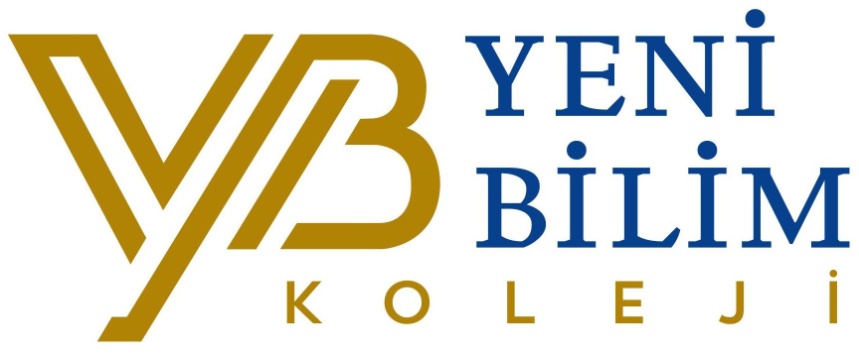 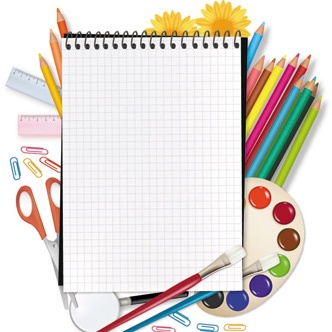 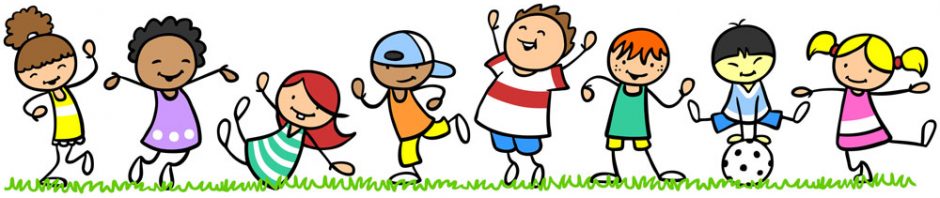 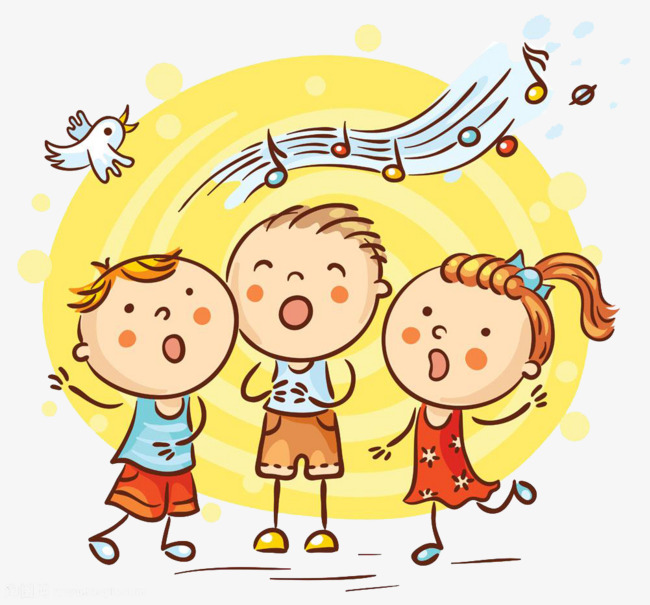 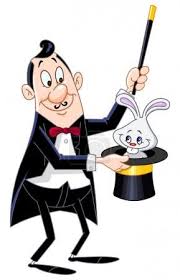 AYIN 